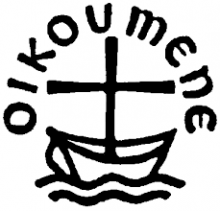 Consiglio Ecumenico Chiese di CataniaSettimana di Preghiera per l’Unità dei Cristiani2024Celebrazione Ecumenica della Parola di Dio Catania: 25 Gennaio ore 19.00                                                Chiesa S. Agata alla Badia Biancavilla: 19 Gennaio ore 18.30Santuario “S. Maria dell’Elemosina”Paternò: 22 Gennaio ore 19.30Chiesa Cristo ReBronte: 23 Gennaio ore 18.30Chiesa Madre